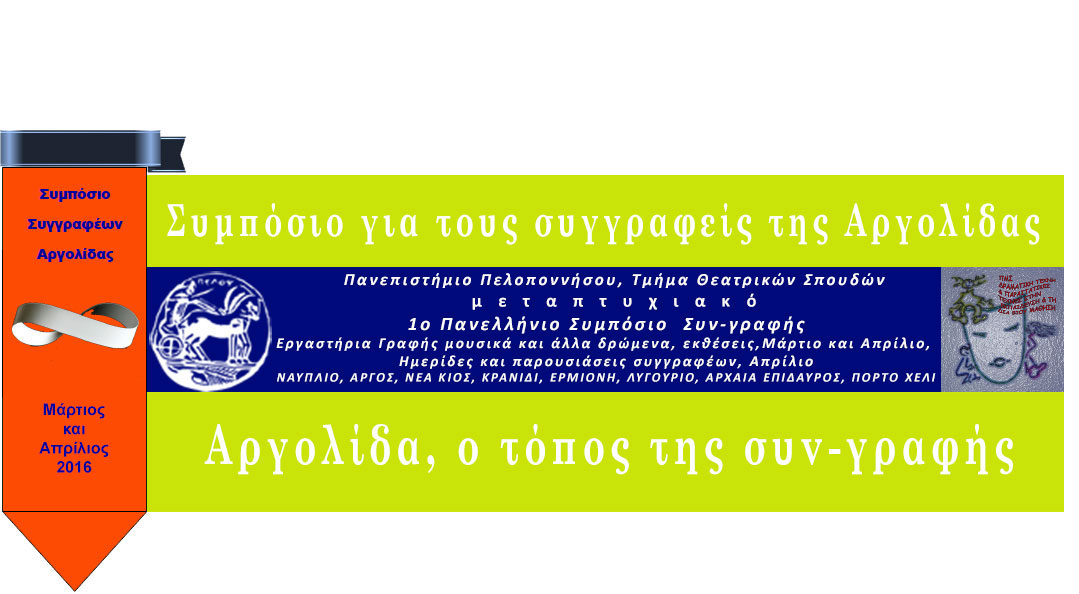 ΔΕΛΤΙΟ ΤΥΠΟΥΣτο πλαίσιο του Συμποσίου «Αργολίδα, Ο τόπος της συν-γραφής» που διοργανώνει το τμήμα Θεατρικών Σπουδών του Πανεπιστημίου Πελοποννήσου η ΕΝΩΣΗ ΣΥΓΓΡΑΦΕΩΝ ΚΑΙ ΛΟΓΟΤΕΧΝΩΝ  ΑΡΓΟΛΙΔΑΣ διοργανώνεται παρουσίαση της ποιητικής συλλογής της Μαρίας Παναγιωτίδου «Εικονοπλασίες».Βουλευτικό, Δευτέρα 4 Απριλίου 2016 και ώρα 8μ.μ.Η ανάλυση των ποιημάτων θα γίνει από τη φιλόλογο-θεατρολόγο Καλλιόπη Καλποδήμου. Για τη Μελοποιημένη Ποίηση θα μιλήσει η Κατερίνα Παπαδριανού. Συντονίζει η Νατάσα Μαρλαγκούτσου.Θα προβληθούν σε βίντεο μελοποιημένα τραγούδια της από το Νίκο Μεργιαλή και το Σπύρο Σαμοΐλη.Ο Γιάννης Νανόπουλος θα συνοδεύει τις απαγγελίες των ποιημάτων και θα ερμηνεύσει μελοποιημένα κομμάτια.Διοργάνωση Δ.Ο.Π.Π.Α.Τ. και Ε.Σ.Λ.Α.Θα χαρούμε να μας τιμήσετε με την παρουσία σας. 